Керуючись статтею 25 Закону України «Про місцеве самоврядування в Україні», Сумська міська радаВИРІШИЛА:1. Затвердити звернення до Президента України, Голови Служби безпеки України,  Генерального прокурора, Міністра внутрішніх справ України, виконувача обов’язків Директора Державного бюро розслідувань щодо необхідності посилення боротьби з колаборантами (додається). 2. Доручити Сумському міському голові Лисенку О.М. невідкладно направити звернення до Президента України В. Зеленського, Голови Служби безпеки України І. Баканова,  Генерального прокурора І. Венедіктової, Міністра внутрішніх справ України Д. Монастирського, виконувача обов’язків Директора Державного бюро розслідувань О. Сухачова щодо необхідності посилення боротьби з колаборантами. 3. Організацію виконання даного рішення покласти на заступника міського голови згідно з розподілу обов’язків. Сумський міський голова			 		                  О.М. Лисенко____________________Виконавець: Рєзнік О.М.        18.01.2022Ініціатор розгляду питання – фракція політичної партії «Слуга народу» Сумської міської ради Проект рішення підготовлений фракцією політичної партії «Слуга народу» Сумської міської радиДоповідає – Рєзнік О.М.ЛИСТ ПОГОДЖЕННЯдо проєкту рішення Сумської міської ради«Про звернення Сумської міської ради до Президента України, Голови Служби безпеки України,  Генерального прокурора України, Міністра внутрішніх справ України, виконувача обов’язків Директора Державного бюро розслідувань щодо необхідності посилення боротьби з колаборантами»Проєкт рішення підготовлений з урахуванням вимог Закону України «Про доступ до публічної інформації» та Закону України «Про захист персональних даних»Звернення до Президента України, Голови Служби безпеки України,  Генерального прокурора України, Міністра внутрішніх справ України, виконувача обов’язків Директора Державного бюро розслідуваньщодо необхідності посилення боротьби з колаборантамиСША, країни Європейського Союзу та міжнародні експерти б’ють на сполох через підготовку Росією військового вторгнення в Україну. Агресор сконцентрував біля українського кордону військову техніку, понад 100 тисяч солдат і важке озброєння. Усе це в будь-який момент може бути використане проти нашої держави.Ми, депутати Сумської міської ради, усвідомлюючи всі загрози від вторгнення РФ на територію України, вимагаємо посилити боротьбу з колаборантами та зрадниками державних інтересів, які з 2014 року вели торгівлю з окупантами й терористами, а сьогодні намагаються дестабілізувати ситуацію всередині країни шляхом різного роду провокацій.Вони розколюють українську націю – і це в той час, коли українці мають об'єднатися перед загрозою російської агресії.Найганебніше те, що вони прикривають свої злочини патріотичними гаслами, щоб уникнути відповідальності перед законом і суспільством.У той час, коли на сході гинули тисячі українців, представники владної верхівки дбали лише про власне збагачення , обкрадаючи українське військо, торгуючи з агресором, співпрацюючи з терористами «ЛДНР» і сприяючи їхній діяльності. Гучна «вугільна змова» колишніх українських високопосадовців із російськими посіпаками та сепаратистами – ніщо інше, як державна зрада та пряма підривна діяльність проти України. Держава повинна дати категоричну відсіч усім, хто працює всупереч її інтересам. Вимагаємо від центральної влади та правоохоронних органів покласти цьому край та за всією строгістю закону покарати зрадників державних інтересів. Допоки існує загроза військової агресії, у тилу не може бути російських колаборантів! Сумський міський голова						        О.М. ЛисенкоВиконавець: Рєзнік О.М._________________________СУМСЬКА МІСЬКА РАДАVIІ СКЛИКАННЯ _____ СЕСІЯРІШЕННЯПро звернення Сумської міської ради до Президента України, Голови Служби безпеки України,  Генерального прокурора України, Міністра внутрішніх справ України, виконувача обов’язків Директора Державного бюро розслідувань щодо необхідності посилення боротьби з колаборантамиГолова депутатської фракціїАртем КОБЗАРНачальник правового управління Сумської міської радиОлег ЧАЙЧЕНКОСекретар Сумської міської ради Олег РЄЗНІКДодатокдо рішення Сумської міської ради«Про звернення Сумської міської ради до Президента України, Голови Служби безпеки України,  Генерального прокурора України, Міністра внутрішніх справ України, виконувача обов’язків Директора Державного бюро розслідувань щодо необхідності посилення боротьби з колаборантами»від «___» _________ року № ____ - МР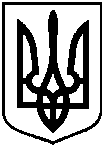 